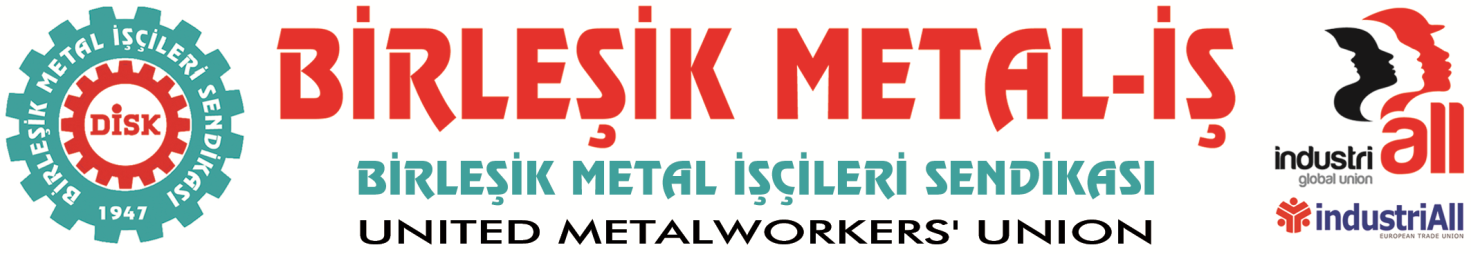 BASIN BÜLTENİBir Temmuz sıcağında kalleş pusular kurularak canımızdan kopartılıp alınan
Onursal Genel Başkanımız Kemal TÜRKLER’i sevgi ve saygıyla anıyoruz.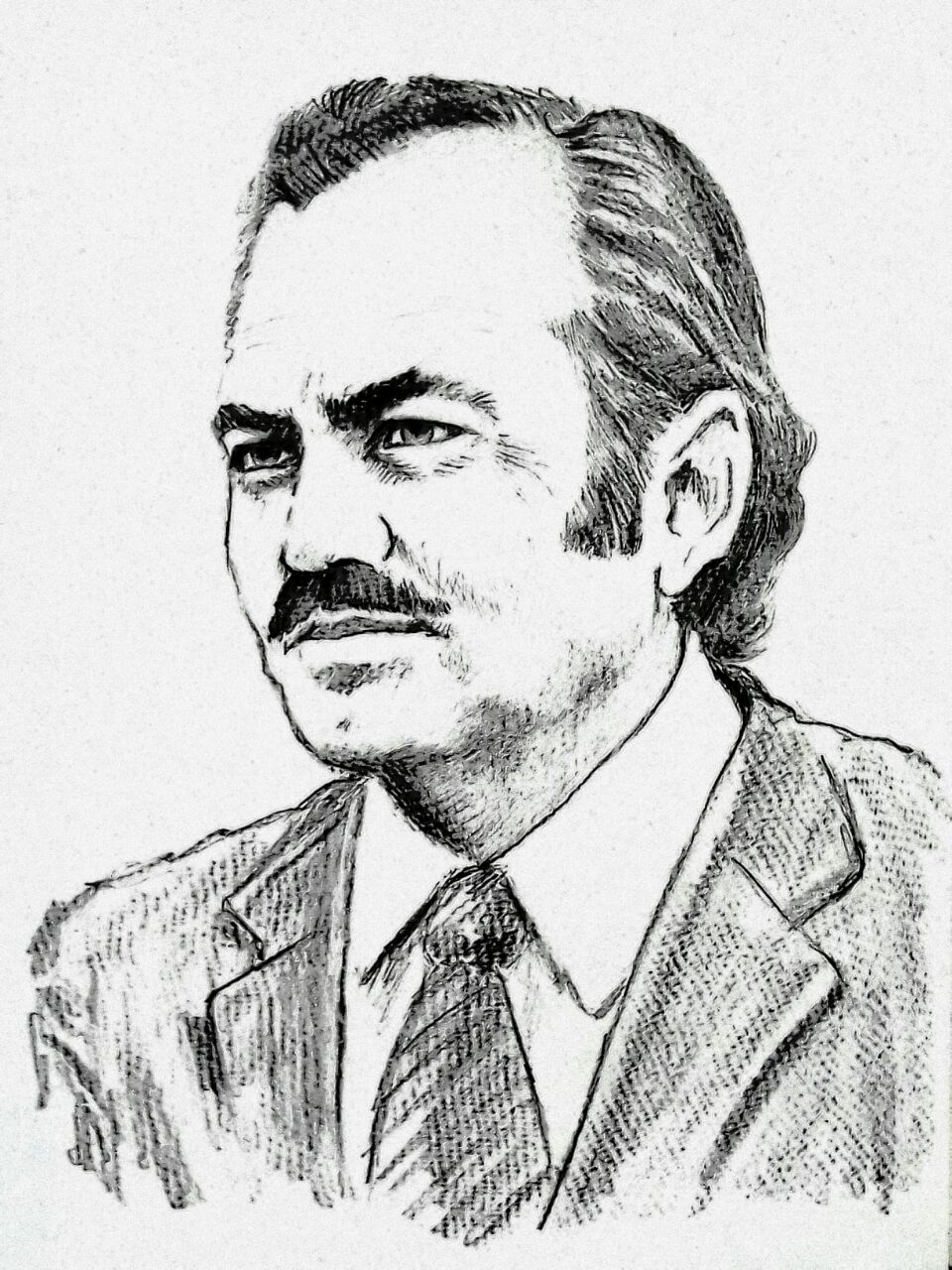 Sendikamız, KETEV ve Türkler ailesinin düzenlediği 
Kemal TÜRKLER Anma Etkinliği Programı:22 Temmuz 2016, Cuma GünüSaat 10:00	Topkapı’da Mezarı Başında AnmaSaat 14:00	Sendikamız Kemal Türkler Salonunda Anma EtkinliğiAçılış konuşması
     Adnan SERDAROĞLU, Birleşik Metal-İş Sendikası Genel Başkanı “Kemal TÜRKLER Bize Bakıyor” 
     Okuma Tiyatrosu (Sinevizyon gösterimi) Nilgün TÜRKLER Soydan, babasını anlatıyorKemal TÜRKLER anısına hazırlanan “Karanfilin Çağrısı” isimli kitabın dağıtımıEtkinlik akışı içerisinde şiirler dinletisi